I. MỤC TIÊU:Kiến thức:Kiểm tra đánh giá các kiến thức cơ bản về phần mềm soạn thảo Microsoft Word, các định dạng thao tác với văn bản, chèn hình ảnh, bảng biểu...Kỹ năng:Kiểm tra đánh giá các kỹ năng trình bày diễn đạt của học sinh, kỹ năng áp dụng lý thuyết làm bài tập.Thái độ: - Giáo dục thái độ trung thực, cẩn thận, tỉ mỉ khi làm bài, có ý thức vươn lên trong học tập.4. Phát triển năng lực:     - Năng lực giải quyết vấn đề     - Năng lực sáng tạo     - Năng lực CNTT     - Năng lực sử dụng ngôn ngữ...II. HÌNH THỨC ĐỀ:     - Trắc nghiệm: 50%     - Tự luận: 50%.III. NỘI DUNG ĐỀ:I. TRẮC NGHIỆM (5 điểm): Tô vào phiếu trắc nghiệm ô tròn tương ứng chữ cái đứng trước đáp án em chọn:II. TỰ LUẬN (5 điểm):Câu 1: (2 điểm) Em hãy trình bày quy tắc soạn thảo văn bản trong Word?Câu 2: (1 điểm) Trình bày 2 cách tạo bảng trong Word? Câu 3 (2 điểm) Em hãy trình bày các bước chèn hình ảnh vào văn bản? Để chọn cách bố trí hình ảnh nằm trên văn bản ta làm như thế nào? Chóc c¸c con lµm bµi tèt I. TRẮC NGHIỆM (5 điểm): Tô vào phiếu trắc nghiệm ô tròn tương ứng chữ cái đứng trước đáp án em chọn:II. TỰ LUẬN (5 điểm):Câu 1: (2 điểm) Em hãy trình bày các bước định dạng cỡ chữ, phông chữ trong phần mềm soạn thảo Word?Câu 2: (1 điểm) Trình bày 2 cách tạo bảng trong Word? Câu 3 (2 điểm) Em hãy trình bày các bước chèn hình ảnh vào văn bản? Để chọn cách bố trí hình ảnh nằm trên văn bản ta làm như thế nào? Chóc c¸c con lµm bµi tèt TRƯỜNG THCS GIA THỤYTỔ TOÁN - LÝĐỀ KIỂM TRA HỌC KÌ IIMÔN: NGHỀ TIN 8Năm học 2020 – 2021Ngày kiểm tra: 20/04/2021TRƯỜNG THCS GIA THỤYTỔ TOÁN LÝĐỀ KIỂM TRA HỌC KÌ II NGHỀ 8Năm học: 2020 – 2021Ngày thi: 20/04/2021Thời gian làm bài: 45 phútCâu 1: Trong các tệp dưới đây, tệp nào là tệp văn bản được soạn thảo bởi chương trình soạn thảo văn bản Microsoft Word?  Trong các tệp dưới đây, tệp nào là tệp văn bản được soạn thảo bởi chương trình soạn thảo văn bản Microsoft Word?  Trong các tệp dưới đây, tệp nào là tệp văn bản được soạn thảo bởi chương trình soạn thảo văn bản Microsoft Word?  Trong các tệp dưới đây, tệp nào là tệp văn bản được soạn thảo bởi chương trình soạn thảo văn bản Microsoft Word?  Trong các tệp dưới đây, tệp nào là tệp văn bản được soạn thảo bởi chương trình soạn thảo văn bản Microsoft Word?  Trong các tệp dưới đây, tệp nào là tệp văn bản được soạn thảo bởi chương trình soạn thảo văn bản Microsoft Word?  Trong các tệp dưới đây, tệp nào là tệp văn bản được soạn thảo bởi chương trình soạn thảo văn bản Microsoft Word?  Trong các tệp dưới đây, tệp nào là tệp văn bản được soạn thảo bởi chương trình soạn thảo văn bản Microsoft Word?  Trong các tệp dưới đây, tệp nào là tệp văn bản được soạn thảo bởi chương trình soạn thảo văn bản Microsoft Word?  A.Bai1.exe                                       Bai1.exe                                       Bai1.exe                                       Bai1.exe                                       Bai1.exe                                       Bai1.exe                                       Bai1.exe                                       Bai1.exe                                       Bai1.exe                                       B.Bai1.mp3 Bai1.mp3 Bai1.mp3 Bai1.mp3 Bai1.mp3 Bai1.mp3 Bai1.mp3 Bai1.mp3 Bai1.mp3 C.Bai1.pptxBai1.pptxBai1.pptxBai1.pptxBai1.pptxBai1.pptxBai1.pptxBai1.pptxBai1.pptxD.Bai1.docx                                         Bai1.docx                                         Bai1.docx                                         Bai1.docx                                         Bai1.docx                                         Bai1.docx                                         Bai1.docx                                         Bai1.docx                                         Bai1.docx                                         Câu 2: Muốn huỷ bỏ thao tác sai trước đó ta chọn nút lệnh:Muốn huỷ bỏ thao tác sai trước đó ta chọn nút lệnh:Muốn huỷ bỏ thao tác sai trước đó ta chọn nút lệnh:Muốn huỷ bỏ thao tác sai trước đó ta chọn nút lệnh:Muốn huỷ bỏ thao tác sai trước đó ta chọn nút lệnh:Muốn huỷ bỏ thao tác sai trước đó ta chọn nút lệnh:Muốn huỷ bỏ thao tác sai trước đó ta chọn nút lệnh:Muốn huỷ bỏ thao tác sai trước đó ta chọn nút lệnh:Muốn huỷ bỏ thao tác sai trước đó ta chọn nút lệnh:A.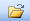 B.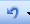 C.C.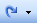 D.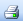 Câu 3: Giả sử muốn chèn thêm một cột vào bên trái cột “Văn”, trước hết ta đưa con trỏ soạn thảo vào một ô trong cột “Văn” rồi thực hiện chọn lệnh nào trên dải lệnh Layout?Giả sử muốn chèn thêm một cột vào bên trái cột “Văn”, trước hết ta đưa con trỏ soạn thảo vào một ô trong cột “Văn” rồi thực hiện chọn lệnh nào trên dải lệnh Layout?Giả sử muốn chèn thêm một cột vào bên trái cột “Văn”, trước hết ta đưa con trỏ soạn thảo vào một ô trong cột “Văn” rồi thực hiện chọn lệnh nào trên dải lệnh Layout?Giả sử muốn chèn thêm một cột vào bên trái cột “Văn”, trước hết ta đưa con trỏ soạn thảo vào một ô trong cột “Văn” rồi thực hiện chọn lệnh nào trên dải lệnh Layout?Giả sử muốn chèn thêm một cột vào bên trái cột “Văn”, trước hết ta đưa con trỏ soạn thảo vào một ô trong cột “Văn” rồi thực hiện chọn lệnh nào trên dải lệnh Layout?Giả sử muốn chèn thêm một cột vào bên trái cột “Văn”, trước hết ta đưa con trỏ soạn thảo vào một ô trong cột “Văn” rồi thực hiện chọn lệnh nào trên dải lệnh Layout?Giả sử muốn chèn thêm một cột vào bên trái cột “Văn”, trước hết ta đưa con trỏ soạn thảo vào một ô trong cột “Văn” rồi thực hiện chọn lệnh nào trên dải lệnh Layout?Giả sử muốn chèn thêm một cột vào bên trái cột “Văn”, trước hết ta đưa con trỏ soạn thảo vào một ô trong cột “Văn” rồi thực hiện chọn lệnh nào trên dải lệnh Layout?Giả sử muốn chèn thêm một cột vào bên trái cột “Văn”, trước hết ta đưa con trỏ soạn thảo vào một ô trong cột “Văn” rồi thực hiện chọn lệnh nào trên dải lệnh Layout?A.Insert AboveInsert AboveInsert AboveInsert AboveB.B.Insert Below    Insert Below    Insert Below    C.Insert LeftInsert LeftInsert LeftInsert LeftD.D.Insert RightInsert RightInsert RightCâu 4: Để định dạng chữ "Nhà trường" thành "Nhà trường" ta sử dụng nút lệnh nào sau đây? Để định dạng chữ "Nhà trường" thành "Nhà trường" ta sử dụng nút lệnh nào sau đây? Để định dạng chữ "Nhà trường" thành "Nhà trường" ta sử dụng nút lệnh nào sau đây? Để định dạng chữ "Nhà trường" thành "Nhà trường" ta sử dụng nút lệnh nào sau đây? Để định dạng chữ "Nhà trường" thành "Nhà trường" ta sử dụng nút lệnh nào sau đây? Để định dạng chữ "Nhà trường" thành "Nhà trường" ta sử dụng nút lệnh nào sau đây? Để định dạng chữ "Nhà trường" thành "Nhà trường" ta sử dụng nút lệnh nào sau đây? Để định dạng chữ "Nhà trường" thành "Nhà trường" ta sử dụng nút lệnh nào sau đây? Để định dạng chữ "Nhà trường" thành "Nhà trường" ta sử dụng nút lệnh nào sau đây? A.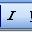 B.  và  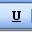 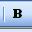 C.C.  và    và  D.Câu 5: Khi gõ văn bản nếu muốn chủ động xuống dòng em phải:Khi gõ văn bản nếu muốn chủ động xuống dòng em phải:Khi gõ văn bản nếu muốn chủ động xuống dòng em phải:Khi gõ văn bản nếu muốn chủ động xuống dòng em phải:Khi gõ văn bản nếu muốn chủ động xuống dòng em phải:Khi gõ văn bản nếu muốn chủ động xuống dòng em phải:Khi gõ văn bản nếu muốn chủ động xuống dòng em phải:Khi gõ văn bản nếu muốn chủ động xuống dòng em phải:Khi gõ văn bản nếu muốn chủ động xuống dòng em phải:A.Gõ dấu chấm câu Gõ dấu chấm câu Gõ dấu chấm câu Gõ dấu chấm câu B.B.Nhấn phím EndNhấn phím EndNhấn phím EndC.Nhấn phím EnterNhấn phím EnterNhấn phím EnterNhấn phím EnterD.D.Nhấn phím HomeNhấn phím HomeNhấn phím HomeCâu 6: Giả sử muốn chèn thêm một hàng vào bên trên hàng thứ 3, trước hết ta đưa con trỏ soạn thảo vào một ô trong hàng thứ 3 rồi thực hiện chọn lệnh nào trên dải lệnh Layout?Giả sử muốn chèn thêm một hàng vào bên trên hàng thứ 3, trước hết ta đưa con trỏ soạn thảo vào một ô trong hàng thứ 3 rồi thực hiện chọn lệnh nào trên dải lệnh Layout?Giả sử muốn chèn thêm một hàng vào bên trên hàng thứ 3, trước hết ta đưa con trỏ soạn thảo vào một ô trong hàng thứ 3 rồi thực hiện chọn lệnh nào trên dải lệnh Layout?Giả sử muốn chèn thêm một hàng vào bên trên hàng thứ 3, trước hết ta đưa con trỏ soạn thảo vào một ô trong hàng thứ 3 rồi thực hiện chọn lệnh nào trên dải lệnh Layout?Giả sử muốn chèn thêm một hàng vào bên trên hàng thứ 3, trước hết ta đưa con trỏ soạn thảo vào một ô trong hàng thứ 3 rồi thực hiện chọn lệnh nào trên dải lệnh Layout?Giả sử muốn chèn thêm một hàng vào bên trên hàng thứ 3, trước hết ta đưa con trỏ soạn thảo vào một ô trong hàng thứ 3 rồi thực hiện chọn lệnh nào trên dải lệnh Layout?Giả sử muốn chèn thêm một hàng vào bên trên hàng thứ 3, trước hết ta đưa con trỏ soạn thảo vào một ô trong hàng thứ 3 rồi thực hiện chọn lệnh nào trên dải lệnh Layout?Giả sử muốn chèn thêm một hàng vào bên trên hàng thứ 3, trước hết ta đưa con trỏ soạn thảo vào một ô trong hàng thứ 3 rồi thực hiện chọn lệnh nào trên dải lệnh Layout?Giả sử muốn chèn thêm một hàng vào bên trên hàng thứ 3, trước hết ta đưa con trỏ soạn thảo vào một ô trong hàng thứ 3 rồi thực hiện chọn lệnh nào trên dải lệnh Layout?A.Insert RightInsert RightInsert RightB.B.Insert AboveInsert AboveInsert AboveInsert AboveC.Insert Below    Insert Below    Insert Below    D.D.Insert LeftInsert LeftInsert LeftInsert LeftCâu 7: Thực hiện lệnh LayoutOrientation chọn Lanscape, nghĩa là:Thực hiện lệnh LayoutOrientation chọn Lanscape, nghĩa là:Thực hiện lệnh LayoutOrientation chọn Lanscape, nghĩa là:Thực hiện lệnh LayoutOrientation chọn Lanscape, nghĩa là:Thực hiện lệnh LayoutOrientation chọn Lanscape, nghĩa là:Thực hiện lệnh LayoutOrientation chọn Lanscape, nghĩa là:Thực hiện lệnh LayoutOrientation chọn Lanscape, nghĩa là:Thực hiện lệnh LayoutOrientation chọn Lanscape, nghĩa là:Thực hiện lệnh LayoutOrientation chọn Lanscape, nghĩa là:A.Thiết đặt lề giấy inThiết đặt lề giấy inThiết đặt lề giấy inThiết đặt lề giấy inB.B.Điều chỉnh ngắt trang	Điều chỉnh ngắt trang	Điều chỉnh ngắt trang	C.Chọn trang văn bản hướng đứngChọn trang văn bản hướng đứngChọn trang văn bản hướng đứngChọn trang văn bản hướng đứngD.D.Chọn trang văn bản hướng ngang	Chọn trang văn bản hướng ngang	Chọn trang văn bản hướng ngang	Câu 8: Nút lệnh  dùng để thay đổi :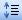 Nút lệnh  dùng để thay đổi :Nút lệnh  dùng để thay đổi :Nút lệnh  dùng để thay đổi :Nút lệnh  dùng để thay đổi :Nút lệnh  dùng để thay đổi :Nút lệnh  dùng để thay đổi :Nút lệnh  dùng để thay đổi :Nút lệnh  dùng để thay đổi :A.Khoảng cách lề của dòng đầu tiênKhoảng cách lề của dòng đầu tiênKhoảng cách lề của dòng đầu tiênKhoảng cách lề của dòng đầu tiênB.B.Khoảng cách đến đoạn văn bản trênKhoảng cách đến đoạn văn bản trênKhoảng cách đến đoạn văn bản trênC.Khoảng cách đến đoạn văn bản dướiKhoảng cách đến đoạn văn bản dướiKhoảng cách đến đoạn văn bản dướiKhoảng cách đến đoạn văn bản dướiD.D.Khoảng cách dòng trong đoạn văn Khoảng cách dòng trong đoạn văn Khoảng cách dòng trong đoạn văn Câu 9: Sử dụng phím Backspace để xóa từ CLEAR, em cần đặt con trỏ soạn thảo ở đâu?Sử dụng phím Backspace để xóa từ CLEAR, em cần đặt con trỏ soạn thảo ở đâu?Sử dụng phím Backspace để xóa từ CLEAR, em cần đặt con trỏ soạn thảo ở đâu?Sử dụng phím Backspace để xóa từ CLEAR, em cần đặt con trỏ soạn thảo ở đâu?Sử dụng phím Backspace để xóa từ CLEAR, em cần đặt con trỏ soạn thảo ở đâu?Sử dụng phím Backspace để xóa từ CLEAR, em cần đặt con trỏ soạn thảo ở đâu?Sử dụng phím Backspace để xóa từ CLEAR, em cần đặt con trỏ soạn thảo ở đâu?Sử dụng phím Backspace để xóa từ CLEAR, em cần đặt con trỏ soạn thảo ở đâu?Sử dụng phím Backspace để xóa từ CLEAR, em cần đặt con trỏ soạn thảo ở đâu?A.Ngay sau chữ CNgay sau chữ CNgay sau chữ CNgay sau chữ CB.B.Ngay trước chữ CNgay trước chữ CNgay trước chữ CC.Ngay cuối từ CLEARNgay cuối từ CLEARNgay cuối từ CLEARNgay cuối từ CLEARD.D.Ngay trước chữ RNgay trước chữ RNgay trước chữ RCâu 10: Em hãy chỉ ra đâu là thành phần chính trên cửa sổ của Word?Em hãy chỉ ra đâu là thành phần chính trên cửa sổ của Word?Em hãy chỉ ra đâu là thành phần chính trên cửa sổ của Word?Em hãy chỉ ra đâu là thành phần chính trên cửa sổ của Word?Em hãy chỉ ra đâu là thành phần chính trên cửa sổ của Word?Em hãy chỉ ra đâu là thành phần chính trên cửa sổ của Word?Em hãy chỉ ra đâu là thành phần chính trên cửa sổ của Word?Em hãy chỉ ra đâu là thành phần chính trên cửa sổ của Word?Em hãy chỉ ra đâu là thành phần chính trên cửa sổ của Word?A.Dải lệnhDải lệnhDải lệnhDải lệnhB.B.Con trỏ soạn thảoCon trỏ soạn thảoCon trỏ soạn thảoC.Vùng soạn thảoVùng soạn thảoVùng soạn thảoVùng soạn thảoD.D.Tất cả các phương án trênTất cả các phương án trênTất cả các phương án trênCâu 11: Để chèn hình ảnh vào văn bản em sử dụng lệnh Picture trên dải lệnh nào?Để chèn hình ảnh vào văn bản em sử dụng lệnh Picture trên dải lệnh nào?Để chèn hình ảnh vào văn bản em sử dụng lệnh Picture trên dải lệnh nào?Để chèn hình ảnh vào văn bản em sử dụng lệnh Picture trên dải lệnh nào?Để chèn hình ảnh vào văn bản em sử dụng lệnh Picture trên dải lệnh nào?Để chèn hình ảnh vào văn bản em sử dụng lệnh Picture trên dải lệnh nào?Để chèn hình ảnh vào văn bản em sử dụng lệnh Picture trên dải lệnh nào?Để chèn hình ảnh vào văn bản em sử dụng lệnh Picture trên dải lệnh nào?Để chèn hình ảnh vào văn bản em sử dụng lệnh Picture trên dải lệnh nào?A.Page LayoutB.FormatC.C.HomeHomeD.InsertCâu 12: Để chọn lề trang cho đoạn văn bản em chọn lệnh nào trong nhóm lệnh Page Setup?Để chọn lề trang cho đoạn văn bản em chọn lệnh nào trong nhóm lệnh Page Setup?Để chọn lề trang cho đoạn văn bản em chọn lệnh nào trong nhóm lệnh Page Setup?Để chọn lề trang cho đoạn văn bản em chọn lệnh nào trong nhóm lệnh Page Setup?Để chọn lề trang cho đoạn văn bản em chọn lệnh nào trong nhóm lệnh Page Setup?Để chọn lề trang cho đoạn văn bản em chọn lệnh nào trong nhóm lệnh Page Setup?Để chọn lề trang cho đoạn văn bản em chọn lệnh nào trong nhóm lệnh Page Setup?Để chọn lề trang cho đoạn văn bản em chọn lệnh nào trong nhóm lệnh Page Setup?Để chọn lề trang cho đoạn văn bản em chọn lệnh nào trong nhóm lệnh Page Setup?A.MarginsB.OrientationC.C.SizeSizeD.ColumnsCâu 13: Nếu em chọn phần văn bản đang là chữ nghiêng và nháy nút I (Italic), phần văn bản đó sẽ trở thành:  Nếu em chọn phần văn bản đang là chữ nghiêng và nháy nút I (Italic), phần văn bản đó sẽ trở thành:  Nếu em chọn phần văn bản đang là chữ nghiêng và nháy nút I (Italic), phần văn bản đó sẽ trở thành:  Nếu em chọn phần văn bản đang là chữ nghiêng và nháy nút I (Italic), phần văn bản đó sẽ trở thành:  Nếu em chọn phần văn bản đang là chữ nghiêng và nháy nút I (Italic), phần văn bản đó sẽ trở thành:  Nếu em chọn phần văn bản đang là chữ nghiêng và nháy nút I (Italic), phần văn bản đó sẽ trở thành:  Nếu em chọn phần văn bản đang là chữ nghiêng và nháy nút I (Italic), phần văn bản đó sẽ trở thành:  Nếu em chọn phần văn bản đang là chữ nghiêng và nháy nút I (Italic), phần văn bản đó sẽ trở thành:  Nếu em chọn phần văn bản đang là chữ nghiêng và nháy nút I (Italic), phần văn bản đó sẽ trở thành:  A.Chữ vừa đậm, vừa nghiêng              Chữ vừa đậm, vừa nghiêng              Chữ vừa đậm, vừa nghiêng              Chữ vừa đậm, vừa nghiêng              B.B.Vẫn là chữ nghiêngVẫn là chữ nghiêngVẫn là chữ nghiêngC.Chữ không nghiêng                          Chữ không nghiêng                          Chữ không nghiêng                          Chữ không nghiêng                          D.D.Chữ vừa gạch chân vừa nghiêngChữ vừa gạch chân vừa nghiêngChữ vừa gạch chân vừa nghiêngCâu 14: Di chuyển phần văn bản có tác dụng:Di chuyển phần văn bản có tác dụng:Di chuyển phần văn bản có tác dụng:Di chuyển phần văn bản có tác dụng:Di chuyển phần văn bản có tác dụng:Di chuyển phần văn bản có tác dụng:Di chuyển phần văn bản có tác dụng:Di chuyển phần văn bản có tác dụng:Di chuyển phần văn bản có tác dụng:A.Xóa phần văn bảnXóa phần văn bảnXóa phần văn bảnXóa phần văn bảnXóa phần văn bảnXóa phần văn bảnXóa phần văn bảnXóa phần văn bảnXóa phần văn bảnB.Nối các phần văn bản lại với nhauNối các phần văn bản lại với nhauNối các phần văn bản lại với nhauNối các phần văn bản lại với nhauNối các phần văn bản lại với nhauNối các phần văn bản lại với nhauNối các phần văn bản lại với nhauNối các phần văn bản lại với nhauNối các phần văn bản lại với nhauC.Tạo thêm phần văn bản giống văn bản đóTạo thêm phần văn bản giống văn bản đóTạo thêm phần văn bản giống văn bản đóTạo thêm phần văn bản giống văn bản đóTạo thêm phần văn bản giống văn bản đóTạo thêm phần văn bản giống văn bản đóTạo thêm phần văn bản giống văn bản đóTạo thêm phần văn bản giống văn bản đóTạo thêm phần văn bản giống văn bản đóD.Sao chép phần văn bản đó ở vị trí khác và xóa phần văn bản đó ở vị trí gốcSao chép phần văn bản đó ở vị trí khác và xóa phần văn bản đó ở vị trí gốcSao chép phần văn bản đó ở vị trí khác và xóa phần văn bản đó ở vị trí gốcSao chép phần văn bản đó ở vị trí khác và xóa phần văn bản đó ở vị trí gốcSao chép phần văn bản đó ở vị trí khác và xóa phần văn bản đó ở vị trí gốcSao chép phần văn bản đó ở vị trí khác và xóa phần văn bản đó ở vị trí gốcSao chép phần văn bản đó ở vị trí khác và xóa phần văn bản đó ở vị trí gốcSao chép phần văn bản đó ở vị trí khác và xóa phần văn bản đó ở vị trí gốcSao chép phần văn bản đó ở vị trí khác và xóa phần văn bản đó ở vị trí gốcCâu 15: Nút lệnh  dùng để: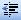 Nút lệnh  dùng để:Nút lệnh  dùng để:Nút lệnh  dùng để:Nút lệnh  dùng để:Nút lệnh  dùng để:Nút lệnh  dùng để:Nút lệnh  dùng để:Nút lệnh  dùng để:A.Tăng khoảng cách thụt lề tráiTăng khoảng cách thụt lề tráiTăng khoảng cách thụt lề tráiTăng khoảng cách thụt lề tráiTăng khoảng cách thụt lề tráiTăng khoảng cách thụt lề tráiTăng khoảng cách thụt lề tráiTăng khoảng cách thụt lề tráiTăng khoảng cách thụt lề tráiB.Giảm khoảng cách thụt lề tráiGiảm khoảng cách thụt lề tráiGiảm khoảng cách thụt lề tráiGiảm khoảng cách thụt lề tráiGiảm khoảng cách thụt lề tráiGiảm khoảng cách thụt lề tráiGiảm khoảng cách thụt lề tráiGiảm khoảng cách thụt lề tráiGiảm khoảng cách thụt lề tráiC.Tăng khoảng cách đến đoạn văn bản dướiTăng khoảng cách đến đoạn văn bản dướiTăng khoảng cách đến đoạn văn bản dướiTăng khoảng cách đến đoạn văn bản dướiTăng khoảng cách đến đoạn văn bản dướiTăng khoảng cách đến đoạn văn bản dướiTăng khoảng cách đến đoạn văn bản dướiTăng khoảng cách đến đoạn văn bản dướiTăng khoảng cách đến đoạn văn bản dướiD.Giảm khoảng cách dòng trong đoạn vănGiảm khoảng cách dòng trong đoạn vănGiảm khoảng cách dòng trong đoạn vănGiảm khoảng cách dòng trong đoạn vănGiảm khoảng cách dòng trong đoạn vănGiảm khoảng cách dòng trong đoạn vănGiảm khoảng cách dòng trong đoạn vănGiảm khoảng cách dòng trong đoạn vănGiảm khoảng cách dòng trong đoạn vănCâu 16: Em nhấn (nhưng không giữ) phím nào sau đây để gõ được tất cả các chữ là chữ hoa?Em nhấn (nhưng không giữ) phím nào sau đây để gõ được tất cả các chữ là chữ hoa?Em nhấn (nhưng không giữ) phím nào sau đây để gõ được tất cả các chữ là chữ hoa?Em nhấn (nhưng không giữ) phím nào sau đây để gõ được tất cả các chữ là chữ hoa?Em nhấn (nhưng không giữ) phím nào sau đây để gõ được tất cả các chữ là chữ hoa?Em nhấn (nhưng không giữ) phím nào sau đây để gõ được tất cả các chữ là chữ hoa?Em nhấn (nhưng không giữ) phím nào sau đây để gõ được tất cả các chữ là chữ hoa?Em nhấn (nhưng không giữ) phím nào sau đây để gõ được tất cả các chữ là chữ hoa?Em nhấn (nhưng không giữ) phím nào sau đây để gõ được tất cả các chữ là chữ hoa?A.Caps LockC.TabD.D.SpacebarSpacebarD.ClipboardCâu 17: Muốn định dạng đoạn văn bản việc đầu tiên em cần làm là: (Em hãy chọn phương án đúng nhất)Muốn định dạng đoạn văn bản việc đầu tiên em cần làm là: (Em hãy chọn phương án đúng nhất)Muốn định dạng đoạn văn bản việc đầu tiên em cần làm là: (Em hãy chọn phương án đúng nhất)Muốn định dạng đoạn văn bản việc đầu tiên em cần làm là: (Em hãy chọn phương án đúng nhất)Muốn định dạng đoạn văn bản việc đầu tiên em cần làm là: (Em hãy chọn phương án đúng nhất)Muốn định dạng đoạn văn bản việc đầu tiên em cần làm là: (Em hãy chọn phương án đúng nhất)Muốn định dạng đoạn văn bản việc đầu tiên em cần làm là: (Em hãy chọn phương án đúng nhất)Muốn định dạng đoạn văn bản việc đầu tiên em cần làm là: (Em hãy chọn phương án đúng nhất)Muốn định dạng đoạn văn bản việc đầu tiên em cần làm là: (Em hãy chọn phương án đúng nhất)A.Chọn dòng đầu tiên của văn bản đó Chọn dòng đầu tiên của văn bản đó Chọn dòng đầu tiên của văn bản đó Chọn dòng đầu tiên của văn bản đó Chọn dòng đầu tiên của văn bản đó Chọn dòng đầu tiên của văn bản đó Chọn dòng đầu tiên của văn bản đó Chọn dòng đầu tiên của văn bản đó Chọn dòng đầu tiên của văn bản đó B.Chọn tất cả đoạn văn bản đó Chọn tất cả đoạn văn bản đó Chọn tất cả đoạn văn bản đó Chọn tất cả đoạn văn bản đó Chọn tất cả đoạn văn bản đó Chọn tất cả đoạn văn bản đó Chọn tất cả đoạn văn bản đó Chọn tất cả đoạn văn bản đó Chọn tất cả đoạn văn bản đó C.Đặt con trỏ soạn thảo trên đoạn văn bản đóĐặt con trỏ soạn thảo trên đoạn văn bản đóĐặt con trỏ soạn thảo trên đoạn văn bản đóĐặt con trỏ soạn thảo trên đoạn văn bản đóĐặt con trỏ soạn thảo trên đoạn văn bản đóĐặt con trỏ soạn thảo trên đoạn văn bản đóĐặt con trỏ soạn thảo trên đoạn văn bản đóĐặt con trỏ soạn thảo trên đoạn văn bản đóĐặt con trỏ soạn thảo trên đoạn văn bản đóD.Chọn dòng cuối cùng của văn bản đóChọn dòng cuối cùng của văn bản đóChọn dòng cuối cùng của văn bản đóChọn dòng cuối cùng của văn bản đóChọn dòng cuối cùng của văn bản đóChọn dòng cuối cùng của văn bản đóChọn dòng cuối cùng của văn bản đóChọn dòng cuối cùng của văn bản đóChọn dòng cuối cùng của văn bản đóCâu 18: Đâu là tên một loại phông chữ ?Đâu là tên một loại phông chữ ?Đâu là tên một loại phông chữ ?Đâu là tên một loại phông chữ ?Đâu là tên một loại phông chữ ?Đâu là tên một loại phông chữ ?Đâu là tên một loại phông chữ ?Đâu là tên một loại phông chữ ?Đâu là tên một loại phông chữ ?A.Times newB.UnikeyC.C.VietkeyVietkeyD.Tất cả đều saiCâu 19: Để định dạng chữ "Gia Thụy" thành "Gia Thụy" ta sử dụng nút lệnh nào sau đây? Để định dạng chữ "Gia Thụy" thành "Gia Thụy" ta sử dụng nút lệnh nào sau đây? Để định dạng chữ "Gia Thụy" thành "Gia Thụy" ta sử dụng nút lệnh nào sau đây? Để định dạng chữ "Gia Thụy" thành "Gia Thụy" ta sử dụng nút lệnh nào sau đây? Để định dạng chữ "Gia Thụy" thành "Gia Thụy" ta sử dụng nút lệnh nào sau đây? Để định dạng chữ "Gia Thụy" thành "Gia Thụy" ta sử dụng nút lệnh nào sau đây? Để định dạng chữ "Gia Thụy" thành "Gia Thụy" ta sử dụng nút lệnh nào sau đây? Để định dạng chữ "Gia Thụy" thành "Gia Thụy" ta sử dụng nút lệnh nào sau đây? Để định dạng chữ "Gia Thụy" thành "Gia Thụy" ta sử dụng nút lệnh nào sau đây? A.B.B.  và    và    và  C.  và    và    và    và  D.D.Câu 20: Em có thể gõ được chữ Việt bằng bàn phím theo kiểu nào dưới đây?Em có thể gõ được chữ Việt bằng bàn phím theo kiểu nào dưới đây?Em có thể gõ được chữ Việt bằng bàn phím theo kiểu nào dưới đây?Em có thể gõ được chữ Việt bằng bàn phím theo kiểu nào dưới đây?Em có thể gõ được chữ Việt bằng bàn phím theo kiểu nào dưới đây?Em có thể gõ được chữ Việt bằng bàn phím theo kiểu nào dưới đây?Em có thể gõ được chữ Việt bằng bàn phím theo kiểu nào dưới đây?Em có thể gõ được chữ Việt bằng bàn phím theo kiểu nào dưới đây?Em có thể gõ được chữ Việt bằng bàn phím theo kiểu nào dưới đây?A.TelexB.VnTimeC.C.UnikeyUnikeyD.VietkeyTRƯỜNG THCS GIA THỤYTỔ TOÁN LÝĐỀ KIỂM TRA HỌC KÌ II NGHỀ 8Năm học: 2020 – 2021Ngày thi: 20/04/2021Thời gian làm bài: 45 phútCâu 1: Nút lệnh  dùng để:Nút lệnh  dùng để:Nút lệnh  dùng để:Nút lệnh  dùng để:Nút lệnh  dùng để:Nút lệnh  dùng để:Nút lệnh  dùng để:Nút lệnh  dùng để:Nút lệnh  dùng để:Nút lệnh  dùng để:A.Tăng khoảng cách thụt lề tráiTăng khoảng cách thụt lề tráiTăng khoảng cách thụt lề tráiTăng khoảng cách thụt lề tráiTăng khoảng cách thụt lề tráiTăng khoảng cách thụt lề tráiTăng khoảng cách thụt lề tráiTăng khoảng cách thụt lề tráiTăng khoảng cách thụt lề tráiTăng khoảng cách thụt lề tráiB.Giảm khoảng cách thụt lề tráiGiảm khoảng cách thụt lề tráiGiảm khoảng cách thụt lề tráiGiảm khoảng cách thụt lề tráiGiảm khoảng cách thụt lề tráiGiảm khoảng cách thụt lề tráiGiảm khoảng cách thụt lề tráiGiảm khoảng cách thụt lề tráiGiảm khoảng cách thụt lề tráiGiảm khoảng cách thụt lề tráiC.Tăng khoảng cách đến đoạn văn bản dướiTăng khoảng cách đến đoạn văn bản dướiTăng khoảng cách đến đoạn văn bản dướiTăng khoảng cách đến đoạn văn bản dướiTăng khoảng cách đến đoạn văn bản dướiTăng khoảng cách đến đoạn văn bản dướiTăng khoảng cách đến đoạn văn bản dướiTăng khoảng cách đến đoạn văn bản dướiTăng khoảng cách đến đoạn văn bản dướiTăng khoảng cách đến đoạn văn bản dướiD.Giảm khoảng cách dòng trong đoạn vănGiảm khoảng cách dòng trong đoạn vănGiảm khoảng cách dòng trong đoạn vănGiảm khoảng cách dòng trong đoạn vănGiảm khoảng cách dòng trong đoạn vănGiảm khoảng cách dòng trong đoạn vănGiảm khoảng cách dòng trong đoạn vănGiảm khoảng cách dòng trong đoạn vănGiảm khoảng cách dòng trong đoạn vănGiảm khoảng cách dòng trong đoạn vănCâu 2: Để định dạng chữ "Nhà trường" thành "Nhà trường" ta sử dụng nút lệnh nào sau đây? Để định dạng chữ "Nhà trường" thành "Nhà trường" ta sử dụng nút lệnh nào sau đây? Để định dạng chữ "Nhà trường" thành "Nhà trường" ta sử dụng nút lệnh nào sau đây? Để định dạng chữ "Nhà trường" thành "Nhà trường" ta sử dụng nút lệnh nào sau đây? Để định dạng chữ "Nhà trường" thành "Nhà trường" ta sử dụng nút lệnh nào sau đây? Để định dạng chữ "Nhà trường" thành "Nhà trường" ta sử dụng nút lệnh nào sau đây? Để định dạng chữ "Nhà trường" thành "Nhà trường" ta sử dụng nút lệnh nào sau đây? Để định dạng chữ "Nhà trường" thành "Nhà trường" ta sử dụng nút lệnh nào sau đây? Để định dạng chữ "Nhà trường" thành "Nhà trường" ta sử dụng nút lệnh nào sau đây? Để định dạng chữ "Nhà trường" thành "Nhà trường" ta sử dụng nút lệnh nào sau đây? A.B.  và  C.C.C.  và    và  D.Câu 3: Giả sử muốn chèn thêm một cột vào bên phải cột “Văn”, trước hết ta đưa con trỏ soạn thảo vào một ô trong cột “Văn” rồi thực hiện chọn lệnh nào trên dải lệnh Layout?Giả sử muốn chèn thêm một cột vào bên phải cột “Văn”, trước hết ta đưa con trỏ soạn thảo vào một ô trong cột “Văn” rồi thực hiện chọn lệnh nào trên dải lệnh Layout?Giả sử muốn chèn thêm một cột vào bên phải cột “Văn”, trước hết ta đưa con trỏ soạn thảo vào một ô trong cột “Văn” rồi thực hiện chọn lệnh nào trên dải lệnh Layout?Giả sử muốn chèn thêm một cột vào bên phải cột “Văn”, trước hết ta đưa con trỏ soạn thảo vào một ô trong cột “Văn” rồi thực hiện chọn lệnh nào trên dải lệnh Layout?Giả sử muốn chèn thêm một cột vào bên phải cột “Văn”, trước hết ta đưa con trỏ soạn thảo vào một ô trong cột “Văn” rồi thực hiện chọn lệnh nào trên dải lệnh Layout?Giả sử muốn chèn thêm một cột vào bên phải cột “Văn”, trước hết ta đưa con trỏ soạn thảo vào một ô trong cột “Văn” rồi thực hiện chọn lệnh nào trên dải lệnh Layout?Giả sử muốn chèn thêm một cột vào bên phải cột “Văn”, trước hết ta đưa con trỏ soạn thảo vào một ô trong cột “Văn” rồi thực hiện chọn lệnh nào trên dải lệnh Layout?Giả sử muốn chèn thêm một cột vào bên phải cột “Văn”, trước hết ta đưa con trỏ soạn thảo vào một ô trong cột “Văn” rồi thực hiện chọn lệnh nào trên dải lệnh Layout?Giả sử muốn chèn thêm một cột vào bên phải cột “Văn”, trước hết ta đưa con trỏ soạn thảo vào một ô trong cột “Văn” rồi thực hiện chọn lệnh nào trên dải lệnh Layout?Giả sử muốn chèn thêm một cột vào bên phải cột “Văn”, trước hết ta đưa con trỏ soạn thảo vào một ô trong cột “Văn” rồi thực hiện chọn lệnh nào trên dải lệnh Layout?A.Insert AboveInsert AboveInsert AboveInsert AboveB.B.B.Insert Below    Insert Below    Insert Below    C.Insert LeftInsert LeftInsert LeftInsert LeftD.D.D.Insert RightInsert RightInsert RightCâu 4: Muốn huỷ bỏ thao tác sai trước đó ta chọn nút lệnh:Muốn huỷ bỏ thao tác sai trước đó ta chọn nút lệnh:Muốn huỷ bỏ thao tác sai trước đó ta chọn nút lệnh:Muốn huỷ bỏ thao tác sai trước đó ta chọn nút lệnh:Muốn huỷ bỏ thao tác sai trước đó ta chọn nút lệnh:Muốn huỷ bỏ thao tác sai trước đó ta chọn nút lệnh:Muốn huỷ bỏ thao tác sai trước đó ta chọn nút lệnh:Muốn huỷ bỏ thao tác sai trước đó ta chọn nút lệnh:Muốn huỷ bỏ thao tác sai trước đó ta chọn nút lệnh:Muốn huỷ bỏ thao tác sai trước đó ta chọn nút lệnh:A.B.C.C.C.D.Câu 5: Khi gõ văn bản nếu muốn chủ động xuống dòng em phải:Khi gõ văn bản nếu muốn chủ động xuống dòng em phải:Khi gõ văn bản nếu muốn chủ động xuống dòng em phải:Khi gõ văn bản nếu muốn chủ động xuống dòng em phải:Khi gõ văn bản nếu muốn chủ động xuống dòng em phải:Khi gõ văn bản nếu muốn chủ động xuống dòng em phải:Khi gõ văn bản nếu muốn chủ động xuống dòng em phải:Khi gõ văn bản nếu muốn chủ động xuống dòng em phải:Khi gõ văn bản nếu muốn chủ động xuống dòng em phải:Khi gõ văn bản nếu muốn chủ động xuống dòng em phải:A.Gõ dấu chấm câu Gõ dấu chấm câu Gõ dấu chấm câu Gõ dấu chấm câu B.B.B.Nhấn phím EndNhấn phím EndNhấn phím EndC.Nhấn phím EnterNhấn phím EnterNhấn phím EnterNhấn phím EnterD.D.D.Nhấn phím HomeNhấn phím HomeNhấn phím HomeCâu 6: Nếu em chọn phần văn bản đang là chữ nghiêng và nháy nút I (Italic), phần văn bản đó sẽ trở thành:  Nếu em chọn phần văn bản đang là chữ nghiêng và nháy nút I (Italic), phần văn bản đó sẽ trở thành:  Nếu em chọn phần văn bản đang là chữ nghiêng và nháy nút I (Italic), phần văn bản đó sẽ trở thành:  Nếu em chọn phần văn bản đang là chữ nghiêng và nháy nút I (Italic), phần văn bản đó sẽ trở thành:  Nếu em chọn phần văn bản đang là chữ nghiêng và nháy nút I (Italic), phần văn bản đó sẽ trở thành:  Nếu em chọn phần văn bản đang là chữ nghiêng và nháy nút I (Italic), phần văn bản đó sẽ trở thành:  Nếu em chọn phần văn bản đang là chữ nghiêng và nháy nút I (Italic), phần văn bản đó sẽ trở thành:  Nếu em chọn phần văn bản đang là chữ nghiêng và nháy nút I (Italic), phần văn bản đó sẽ trở thành:  Nếu em chọn phần văn bản đang là chữ nghiêng và nháy nút I (Italic), phần văn bản đó sẽ trở thành:  Nếu em chọn phần văn bản đang là chữ nghiêng và nháy nút I (Italic), phần văn bản đó sẽ trở thành:  A.Chữ vừa đậm, vừa nghiêng              Chữ vừa đậm, vừa nghiêng              Chữ vừa đậm, vừa nghiêng              B.B.B.Vẫn là chữ nghiêngVẫn là chữ nghiêngVẫn là chữ nghiêngVẫn là chữ nghiêngC.Chữ không nghiêng                          Chữ không nghiêng                          Chữ không nghiêng                          D.D.D.Chữ vừa gạch chân vừa nghiêngChữ vừa gạch chân vừa nghiêngChữ vừa gạch chân vừa nghiêngChữ vừa gạch chân vừa nghiêngCâu 7: Thực hiện lệnh LayoutOrientation chọn Lanscape, nghĩa là:Thực hiện lệnh LayoutOrientation chọn Lanscape, nghĩa là:Thực hiện lệnh LayoutOrientation chọn Lanscape, nghĩa là:Thực hiện lệnh LayoutOrientation chọn Lanscape, nghĩa là:Thực hiện lệnh LayoutOrientation chọn Lanscape, nghĩa là:Thực hiện lệnh LayoutOrientation chọn Lanscape, nghĩa là:Thực hiện lệnh LayoutOrientation chọn Lanscape, nghĩa là:Thực hiện lệnh LayoutOrientation chọn Lanscape, nghĩa là:Thực hiện lệnh LayoutOrientation chọn Lanscape, nghĩa là:Thực hiện lệnh LayoutOrientation chọn Lanscape, nghĩa là:A.Thiết đặt lề giấy inThiết đặt lề giấy inThiết đặt lề giấy inThiết đặt lề giấy inB.B.B.Điều chỉnh ngắt trang	Điều chỉnh ngắt trang	Điều chỉnh ngắt trang	C.Chọn trang văn bản hướng đứngChọn trang văn bản hướng đứngChọn trang văn bản hướng đứngChọn trang văn bản hướng đứngD.D.D.Chọn trang văn bản hướng ngang	Chọn trang văn bản hướng ngang	Chọn trang văn bản hướng ngang	Câu 8: Nút lệnh  dùng để thay đổi :Nút lệnh  dùng để thay đổi :Nút lệnh  dùng để thay đổi :Nút lệnh  dùng để thay đổi :Nút lệnh  dùng để thay đổi :Nút lệnh  dùng để thay đổi :Nút lệnh  dùng để thay đổi :Nút lệnh  dùng để thay đổi :Nút lệnh  dùng để thay đổi :Nút lệnh  dùng để thay đổi :A.Khoảng cách dòng trong đoạn vănKhoảng cách dòng trong đoạn vănKhoảng cách dòng trong đoạn vănKhoảng cách dòng trong đoạn vănB.B.B.Khoảng cách đến đoạn văn bản trênKhoảng cách đến đoạn văn bản trênKhoảng cách đến đoạn văn bản trênC.Khoảng cách đến đoạn văn bản dướiKhoảng cách đến đoạn văn bản dướiKhoảng cách đến đoạn văn bản dướiKhoảng cách đến đoạn văn bản dướiD.D.D.Khoảng cách lề của dòng đầu tiênKhoảng cách lề của dòng đầu tiênKhoảng cách lề của dòng đầu tiênCâu 9: Sử dụng phím Backspace để xóa từ CLEAR, em cần đặt con trỏ soạn thảo ở đâu?Sử dụng phím Backspace để xóa từ CLEAR, em cần đặt con trỏ soạn thảo ở đâu?Sử dụng phím Backspace để xóa từ CLEAR, em cần đặt con trỏ soạn thảo ở đâu?Sử dụng phím Backspace để xóa từ CLEAR, em cần đặt con trỏ soạn thảo ở đâu?Sử dụng phím Backspace để xóa từ CLEAR, em cần đặt con trỏ soạn thảo ở đâu?Sử dụng phím Backspace để xóa từ CLEAR, em cần đặt con trỏ soạn thảo ở đâu?Sử dụng phím Backspace để xóa từ CLEAR, em cần đặt con trỏ soạn thảo ở đâu?Sử dụng phím Backspace để xóa từ CLEAR, em cần đặt con trỏ soạn thảo ở đâu?Sử dụng phím Backspace để xóa từ CLEAR, em cần đặt con trỏ soạn thảo ở đâu?Sử dụng phím Backspace để xóa từ CLEAR, em cần đặt con trỏ soạn thảo ở đâu?A.Ngay sau chữ CNgay sau chữ CNgay sau chữ CNgay sau chữ CB.B.B.Ngay trước chữ CNgay trước chữ CNgay trước chữ CC.Ngay cuối từ CLEARNgay cuối từ CLEARNgay cuối từ CLEARNgay cuối từ CLEARD.D.D.Ngay trước chữ RNgay trước chữ RNgay trước chữ RCâu 10: Em hãy chỉ ra đâu là thành phần chính trên cửa sổ của Word?Em hãy chỉ ra đâu là thành phần chính trên cửa sổ của Word?Em hãy chỉ ra đâu là thành phần chính trên cửa sổ của Word?Em hãy chỉ ra đâu là thành phần chính trên cửa sổ của Word?Em hãy chỉ ra đâu là thành phần chính trên cửa sổ của Word?Em hãy chỉ ra đâu là thành phần chính trên cửa sổ của Word?Em hãy chỉ ra đâu là thành phần chính trên cửa sổ của Word?Em hãy chỉ ra đâu là thành phần chính trên cửa sổ của Word?Em hãy chỉ ra đâu là thành phần chính trên cửa sổ của Word?Em hãy chỉ ra đâu là thành phần chính trên cửa sổ của Word?A.Dải lệnhDải lệnhDải lệnhDải lệnhB.B.B.Con trỏ soạn thảoCon trỏ soạn thảoCon trỏ soạn thảoC.Vùng soạn thảoVùng soạn thảoVùng soạn thảoVùng soạn thảoD.D.D.Tất cả các phương án trênTất cả các phương án trênTất cả các phương án trênCâu 11: Để chèn hình ảnh vào văn bản em sử dụng lệnh Picture trên dải lệnh nào?Để chèn hình ảnh vào văn bản em sử dụng lệnh Picture trên dải lệnh nào?Để chèn hình ảnh vào văn bản em sử dụng lệnh Picture trên dải lệnh nào?Để chèn hình ảnh vào văn bản em sử dụng lệnh Picture trên dải lệnh nào?Để chèn hình ảnh vào văn bản em sử dụng lệnh Picture trên dải lệnh nào?Để chèn hình ảnh vào văn bản em sử dụng lệnh Picture trên dải lệnh nào?Để chèn hình ảnh vào văn bản em sử dụng lệnh Picture trên dải lệnh nào?Để chèn hình ảnh vào văn bản em sử dụng lệnh Picture trên dải lệnh nào?Để chèn hình ảnh vào văn bản em sử dụng lệnh Picture trên dải lệnh nào?Để chèn hình ảnh vào văn bản em sử dụng lệnh Picture trên dải lệnh nào?A.Page LayoutB.FormatC.C.C.HomeHomeD.InsertCâu 12: Để chọn lề trang cho đoạn văn bản em chọn lệnh nào trong nhóm lệnh Page Setup?Để chọn lề trang cho đoạn văn bản em chọn lệnh nào trong nhóm lệnh Page Setup?Để chọn lề trang cho đoạn văn bản em chọn lệnh nào trong nhóm lệnh Page Setup?Để chọn lề trang cho đoạn văn bản em chọn lệnh nào trong nhóm lệnh Page Setup?Để chọn lề trang cho đoạn văn bản em chọn lệnh nào trong nhóm lệnh Page Setup?Để chọn lề trang cho đoạn văn bản em chọn lệnh nào trong nhóm lệnh Page Setup?Để chọn lề trang cho đoạn văn bản em chọn lệnh nào trong nhóm lệnh Page Setup?Để chọn lề trang cho đoạn văn bản em chọn lệnh nào trong nhóm lệnh Page Setup?Để chọn lề trang cho đoạn văn bản em chọn lệnh nào trong nhóm lệnh Page Setup?Để chọn lề trang cho đoạn văn bản em chọn lệnh nào trong nhóm lệnh Page Setup?A.MarginsB.OrientationC.C.C.SizeSizeD.ColumnsCâu 13: Giả sử muốn chèn thêm một hàng vào bên dưới hàng thứ 3, trước hết ta đưa con trỏ soạn thảo vào một ô trong hàng thứ 3 rồi thực hiện chọn lệnh nào trên dải lệnh Layout?Giả sử muốn chèn thêm một hàng vào bên dưới hàng thứ 3, trước hết ta đưa con trỏ soạn thảo vào một ô trong hàng thứ 3 rồi thực hiện chọn lệnh nào trên dải lệnh Layout?Giả sử muốn chèn thêm một hàng vào bên dưới hàng thứ 3, trước hết ta đưa con trỏ soạn thảo vào một ô trong hàng thứ 3 rồi thực hiện chọn lệnh nào trên dải lệnh Layout?Giả sử muốn chèn thêm một hàng vào bên dưới hàng thứ 3, trước hết ta đưa con trỏ soạn thảo vào một ô trong hàng thứ 3 rồi thực hiện chọn lệnh nào trên dải lệnh Layout?Giả sử muốn chèn thêm một hàng vào bên dưới hàng thứ 3, trước hết ta đưa con trỏ soạn thảo vào một ô trong hàng thứ 3 rồi thực hiện chọn lệnh nào trên dải lệnh Layout?Giả sử muốn chèn thêm một hàng vào bên dưới hàng thứ 3, trước hết ta đưa con trỏ soạn thảo vào một ô trong hàng thứ 3 rồi thực hiện chọn lệnh nào trên dải lệnh Layout?Giả sử muốn chèn thêm một hàng vào bên dưới hàng thứ 3, trước hết ta đưa con trỏ soạn thảo vào một ô trong hàng thứ 3 rồi thực hiện chọn lệnh nào trên dải lệnh Layout?Giả sử muốn chèn thêm một hàng vào bên dưới hàng thứ 3, trước hết ta đưa con trỏ soạn thảo vào một ô trong hàng thứ 3 rồi thực hiện chọn lệnh nào trên dải lệnh Layout?Giả sử muốn chèn thêm một hàng vào bên dưới hàng thứ 3, trước hết ta đưa con trỏ soạn thảo vào một ô trong hàng thứ 3 rồi thực hiện chọn lệnh nào trên dải lệnh Layout?Giả sử muốn chèn thêm một hàng vào bên dưới hàng thứ 3, trước hết ta đưa con trỏ soạn thảo vào một ô trong hàng thứ 3 rồi thực hiện chọn lệnh nào trên dải lệnh Layout?A.Insert RightInsert RightInsert RightInsert RightB.B.B.Insert AboveInsert AboveInsert AboveC.Insert Below    Insert Below    Insert Below    Insert Below    D.D.D.Insert LeftInsert LeftInsert LeftCâu 14: Di chuyển phần văn bản có tác dụng:Di chuyển phần văn bản có tác dụng:Di chuyển phần văn bản có tác dụng:Di chuyển phần văn bản có tác dụng:Di chuyển phần văn bản có tác dụng:Di chuyển phần văn bản có tác dụng:Di chuyển phần văn bản có tác dụng:Di chuyển phần văn bản có tác dụng:Di chuyển phần văn bản có tác dụng:Di chuyển phần văn bản có tác dụng:A.Xóa phần văn bảnXóa phần văn bảnXóa phần văn bảnXóa phần văn bảnXóa phần văn bảnXóa phần văn bảnXóa phần văn bảnXóa phần văn bảnXóa phần văn bảnXóa phần văn bảnB.Nối các phần văn bản lại với nhauNối các phần văn bản lại với nhauNối các phần văn bản lại với nhauNối các phần văn bản lại với nhauNối các phần văn bản lại với nhauNối các phần văn bản lại với nhauNối các phần văn bản lại với nhauNối các phần văn bản lại với nhauNối các phần văn bản lại với nhauNối các phần văn bản lại với nhauC.Tạo thêm phần văn bản giống văn bản đóTạo thêm phần văn bản giống văn bản đóTạo thêm phần văn bản giống văn bản đóTạo thêm phần văn bản giống văn bản đóTạo thêm phần văn bản giống văn bản đóTạo thêm phần văn bản giống văn bản đóTạo thêm phần văn bản giống văn bản đóTạo thêm phần văn bản giống văn bản đóTạo thêm phần văn bản giống văn bản đóTạo thêm phần văn bản giống văn bản đóD.Sao chép phần văn bản đó ở vị trí khác và xóa phần văn bản đó ở vị trí gốcSao chép phần văn bản đó ở vị trí khác và xóa phần văn bản đó ở vị trí gốcSao chép phần văn bản đó ở vị trí khác và xóa phần văn bản đó ở vị trí gốcSao chép phần văn bản đó ở vị trí khác và xóa phần văn bản đó ở vị trí gốcSao chép phần văn bản đó ở vị trí khác và xóa phần văn bản đó ở vị trí gốcSao chép phần văn bản đó ở vị trí khác và xóa phần văn bản đó ở vị trí gốcSao chép phần văn bản đó ở vị trí khác và xóa phần văn bản đó ở vị trí gốcSao chép phần văn bản đó ở vị trí khác và xóa phần văn bản đó ở vị trí gốcSao chép phần văn bản đó ở vị trí khác và xóa phần văn bản đó ở vị trí gốcSao chép phần văn bản đó ở vị trí khác và xóa phần văn bản đó ở vị trí gốcCâu 15: Trong các tệp dưới đây, tệp nào là tệp văn bản được soạn thảo bởi chương trình soạn thảo văn bản Microsoft Word?  Trong các tệp dưới đây, tệp nào là tệp văn bản được soạn thảo bởi chương trình soạn thảo văn bản Microsoft Word?  Trong các tệp dưới đây, tệp nào là tệp văn bản được soạn thảo bởi chương trình soạn thảo văn bản Microsoft Word?  Trong các tệp dưới đây, tệp nào là tệp văn bản được soạn thảo bởi chương trình soạn thảo văn bản Microsoft Word?  Trong các tệp dưới đây, tệp nào là tệp văn bản được soạn thảo bởi chương trình soạn thảo văn bản Microsoft Word?  Trong các tệp dưới đây, tệp nào là tệp văn bản được soạn thảo bởi chương trình soạn thảo văn bản Microsoft Word?  Trong các tệp dưới đây, tệp nào là tệp văn bản được soạn thảo bởi chương trình soạn thảo văn bản Microsoft Word?  Trong các tệp dưới đây, tệp nào là tệp văn bản được soạn thảo bởi chương trình soạn thảo văn bản Microsoft Word?  Trong các tệp dưới đây, tệp nào là tệp văn bản được soạn thảo bởi chương trình soạn thảo văn bản Microsoft Word?  Trong các tệp dưới đây, tệp nào là tệp văn bản được soạn thảo bởi chương trình soạn thảo văn bản Microsoft Word?  A.Bai1.exe                                       Bai1.exe                                       Bai1.exe                                       Bai1.exe                                       Bai1.exe                                       B.   Bai1.pptxB.   Bai1.pptxB.   Bai1.pptxB.   Bai1.pptxB.   Bai1.pptxC.Bai1.docx                                         Bai1.docx                                         Bai1.docx                                         Bai1.docx                                         Bai1.docx                                         D.   Bai1.mp3D.   Bai1.mp3D.   Bai1.mp3D.   Bai1.mp3D.   Bai1.mp3Câu 16: Em nhấn (nhưng không giữ) phím nào sau đây để gõ được tất cả các chữ là chữ hoa?Em nhấn (nhưng không giữ) phím nào sau đây để gõ được tất cả các chữ là chữ hoa?Em nhấn (nhưng không giữ) phím nào sau đây để gõ được tất cả các chữ là chữ hoa?Em nhấn (nhưng không giữ) phím nào sau đây để gõ được tất cả các chữ là chữ hoa?Em nhấn (nhưng không giữ) phím nào sau đây để gõ được tất cả các chữ là chữ hoa?Em nhấn (nhưng không giữ) phím nào sau đây để gõ được tất cả các chữ là chữ hoa?Em nhấn (nhưng không giữ) phím nào sau đây để gõ được tất cả các chữ là chữ hoa?Em nhấn (nhưng không giữ) phím nào sau đây để gõ được tất cả các chữ là chữ hoa?Em nhấn (nhưng không giữ) phím nào sau đây để gõ được tất cả các chữ là chữ hoa?Em nhấn (nhưng không giữ) phím nào sau đây để gõ được tất cả các chữ là chữ hoa?A.Caps LockC.TabD.D.D.SpacebarSpacebarD.ClipboardCâu 17: Muốn định dạng đoạn văn bản việc đầu tiên em cần làm là: (Em hãy chọn phương án đúng nhất)Muốn định dạng đoạn văn bản việc đầu tiên em cần làm là: (Em hãy chọn phương án đúng nhất)Muốn định dạng đoạn văn bản việc đầu tiên em cần làm là: (Em hãy chọn phương án đúng nhất)Muốn định dạng đoạn văn bản việc đầu tiên em cần làm là: (Em hãy chọn phương án đúng nhất)Muốn định dạng đoạn văn bản việc đầu tiên em cần làm là: (Em hãy chọn phương án đúng nhất)Muốn định dạng đoạn văn bản việc đầu tiên em cần làm là: (Em hãy chọn phương án đúng nhất)Muốn định dạng đoạn văn bản việc đầu tiên em cần làm là: (Em hãy chọn phương án đúng nhất)Muốn định dạng đoạn văn bản việc đầu tiên em cần làm là: (Em hãy chọn phương án đúng nhất)Muốn định dạng đoạn văn bản việc đầu tiên em cần làm là: (Em hãy chọn phương án đúng nhất)Muốn định dạng đoạn văn bản việc đầu tiên em cần làm là: (Em hãy chọn phương án đúng nhất)A.Đặt con trỏ soạn thảo trên đoạn văn bản đóĐặt con trỏ soạn thảo trên đoạn văn bản đóĐặt con trỏ soạn thảo trên đoạn văn bản đóĐặt con trỏ soạn thảo trên đoạn văn bản đóĐặt con trỏ soạn thảo trên đoạn văn bản đóĐặt con trỏ soạn thảo trên đoạn văn bản đóĐặt con trỏ soạn thảo trên đoạn văn bản đóĐặt con trỏ soạn thảo trên đoạn văn bản đóĐặt con trỏ soạn thảo trên đoạn văn bản đóĐặt con trỏ soạn thảo trên đoạn văn bản đóB.Chọn tất cả đoạn văn bản đóChọn tất cả đoạn văn bản đóChọn tất cả đoạn văn bản đóChọn tất cả đoạn văn bản đóChọn tất cả đoạn văn bản đóChọn tất cả đoạn văn bản đóChọn tất cả đoạn văn bản đóChọn tất cả đoạn văn bản đóChọn tất cả đoạn văn bản đóChọn tất cả đoạn văn bản đóC.Chọn dòng đầu tiên của văn bản đóChọn dòng đầu tiên của văn bản đóChọn dòng đầu tiên của văn bản đóChọn dòng đầu tiên của văn bản đóChọn dòng đầu tiên của văn bản đóChọn dòng đầu tiên của văn bản đóChọn dòng đầu tiên của văn bản đóChọn dòng đầu tiên của văn bản đóChọn dòng đầu tiên của văn bản đóChọn dòng đầu tiên của văn bản đóD.Chọn dòng cuối cùng của văn bản đóChọn dòng cuối cùng của văn bản đóChọn dòng cuối cùng của văn bản đóChọn dòng cuối cùng của văn bản đóChọn dòng cuối cùng của văn bản đóChọn dòng cuối cùng của văn bản đóChọn dòng cuối cùng của văn bản đóChọn dòng cuối cùng của văn bản đóChọn dòng cuối cùng của văn bản đóChọn dòng cuối cùng của văn bản đóCâu 18: Đâu là tên một loại phông chữ ?Đâu là tên một loại phông chữ ?Đâu là tên một loại phông chữ ?Đâu là tên một loại phông chữ ?Đâu là tên một loại phông chữ ?Đâu là tên một loại phông chữ ?Đâu là tên một loại phông chữ ?Đâu là tên một loại phông chữ ?Đâu là tên một loại phông chữ ?Đâu là tên một loại phông chữ ?A.Times newB.UnikeyC.C.C.VietkeyVietkeyD.Tất cả đều saiCâu 19: Để định dạng chữ "Gia Thụy" thành "Gia Thụy" ta sử dụng nút lệnh nào sau đây? Để định dạng chữ "Gia Thụy" thành "Gia Thụy" ta sử dụng nút lệnh nào sau đây? Để định dạng chữ "Gia Thụy" thành "Gia Thụy" ta sử dụng nút lệnh nào sau đây? Để định dạng chữ "Gia Thụy" thành "Gia Thụy" ta sử dụng nút lệnh nào sau đây? Để định dạng chữ "Gia Thụy" thành "Gia Thụy" ta sử dụng nút lệnh nào sau đây? Để định dạng chữ "Gia Thụy" thành "Gia Thụy" ta sử dụng nút lệnh nào sau đây? Để định dạng chữ "Gia Thụy" thành "Gia Thụy" ta sử dụng nút lệnh nào sau đây? Để định dạng chữ "Gia Thụy" thành "Gia Thụy" ta sử dụng nút lệnh nào sau đây? Để định dạng chữ "Gia Thụy" thành "Gia Thụy" ta sử dụng nút lệnh nào sau đây? Để định dạng chữ "Gia Thụy" thành "Gia Thụy" ta sử dụng nút lệnh nào sau đây? A.B.B.B.  và    và    và  C.  và    và    và    và  D.D.D.Câu 20: Em có thể gõ được chữ Việt bằng bàn phím theo kiểu nào dưới đây?Em có thể gõ được chữ Việt bằng bàn phím theo kiểu nào dưới đây?Em có thể gõ được chữ Việt bằng bàn phím theo kiểu nào dưới đây?Em có thể gõ được chữ Việt bằng bàn phím theo kiểu nào dưới đây?Em có thể gõ được chữ Việt bằng bàn phím theo kiểu nào dưới đây?Em có thể gõ được chữ Việt bằng bàn phím theo kiểu nào dưới đây?Em có thể gõ được chữ Việt bằng bàn phím theo kiểu nào dưới đây?Em có thể gõ được chữ Việt bằng bàn phím theo kiểu nào dưới đây?Em có thể gõ được chữ Việt bằng bàn phím theo kiểu nào dưới đây?Em có thể gõ được chữ Việt bằng bàn phím theo kiểu nào dưới đây?A.TelexB.VnTimeC.C.C.UnikeyUnikeyD.Vietkey